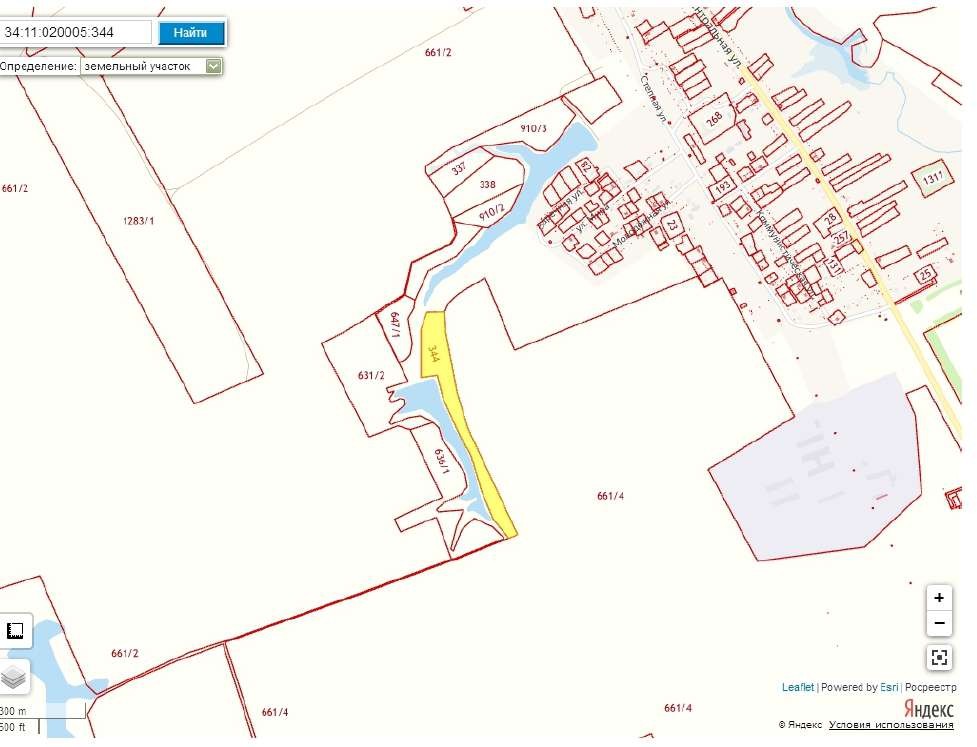 Графическое обозначение на публичной кадастровой карте схемы места сбора, выпаса сельскохозяйственных животных и птицы на территории Ежовского сельского поселения Киквидзенского муниципального района Волгоградской области (хутор Ежовка место выпаса№2 стада №2)Приложение №5 	к постановлению Администрации Киквидзенского муниципального района Волгоградской области от 04.04.2022 г. № 186